Ошский государственный университет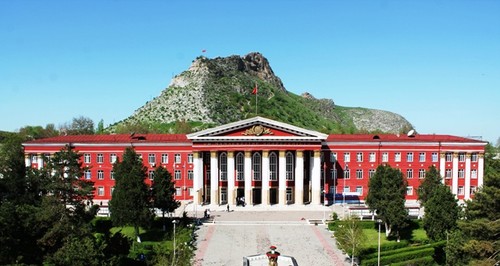 СПРАВОЧНИК – ПУТЕВОДИТЕЛЬ для обучающихся по направлению международные отношения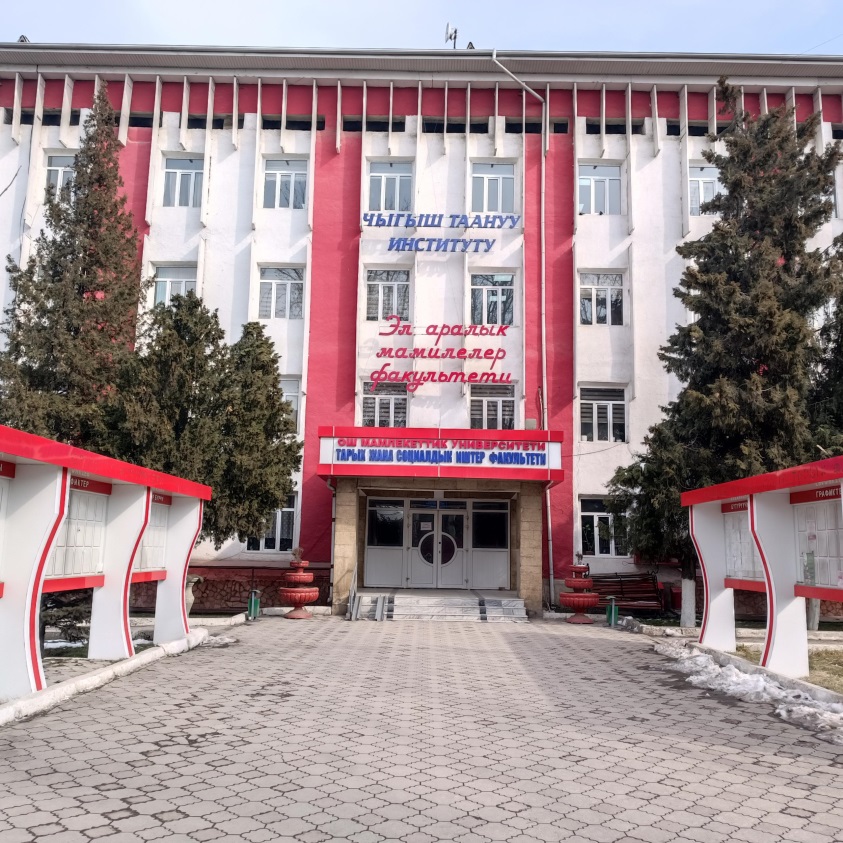 ОШ2024Обращение ректораУважаемые студенты!Поздравляю Вас с вступлением в ряды Ошского Государственного Университета, имеющего долгую историю, ясную перспективу и идущего наряду с прогрессом мирового образования! Это высшее учебное заведение, вошедшее в число лучших университетов не только Кыргызстана, но и Центральной Азии. Сегодня вы принялись получать высшее образование совместно с достойным воспитанием, что непременно в будущем поможет укрепить ваши жизненные позиции и внести вклад в развитие Кыргызстана!Я искренне верю, став частью общества нашего университета, формируя новое видение, развиваясь всесторонне, восполняя свою жизнь знакомствами с отличными друзьями, компетентными преподавателями и активной средой; распространяя новые идеи на основе сотрудничества, непрерывно изучая неведанное, отвечая требованиям времени, Вы достигнете многих успехов! Ректор ОшГУ,Профессор Кожобеков Кудайберди Гапаралиевич1.ВведениеУважаемый студент, мы рады приветствовать Вас в нашем учебном заведении! Отныне вы являетесь частью большого учебного сообщества. В данном справочнике представлена необходимая вам информация об университете.Миссия ОшГУ:Миссия Ошского государственного университета – подготовка современных специалистов, обладающих общечеловеческими ценностями и способствующих реализации устойчивого развития государства  (ПРОТОКОЛ заседания Ученого совета Ошского государственного университета от 31 марта  2023 года № 7)Перспективные цели ОшГУ– трансформация ОшГУ из классического университета в исследовательский и инновационный университет мирового уровня.Стратегическая цель - вхождение в ТОП-700 передовых исследовательских университетов мира. Превращение ОшГУ в один из трех лучших университетов Центральной Азии. 2.Информация об университетеОшский государственный университет - один из самых крупных и  старейших университетов в Кыргызстане. История вуза начинается с создания Ошского учительского института в 1939 году в соответствии с постановлением Совета народных комиссаров Кыргызской ССР № 1142 от 10 августа 1939 года. В 1951 году на его базе согласно постановления Совета Министров СССР под № 1759 был образован Ошский государственный педагогический институт, который Указом Президента КР №202 от 17 июня 1992 года был преобразован в Ошский государственный университет.Указом Президента КР от 30 августа 2017 года за особый вклад в развитие социально-экономического, духовного и интеллектуального потенциала Кыргызстана ОшГУ награжден орденом «Данк».                                       По итогам независимых международных аккредитационных процедур прошли успешную аккредитацию всего 117 образовательных программ высшего и среднего профессионального образования.Сегодня ОшГУ сотрудничает с 267 университетами из 33  стран дальнего зарубежья. На разных специальностях Ошского государственного университета обучаются тысячи студентов Чехии, Испании, Турции, Польши, России, Украины, Индии, Пакистана, Бангладеш, Китая, Кореи, Казахстана, Узбекстана, Таджикистана и ряда других стран ближнего и дальнего зарубежья.У ОшГУ имеется:3.Администрация ОшГУ4.Структуры ОшГУ для студентов5.Факультет международных отношений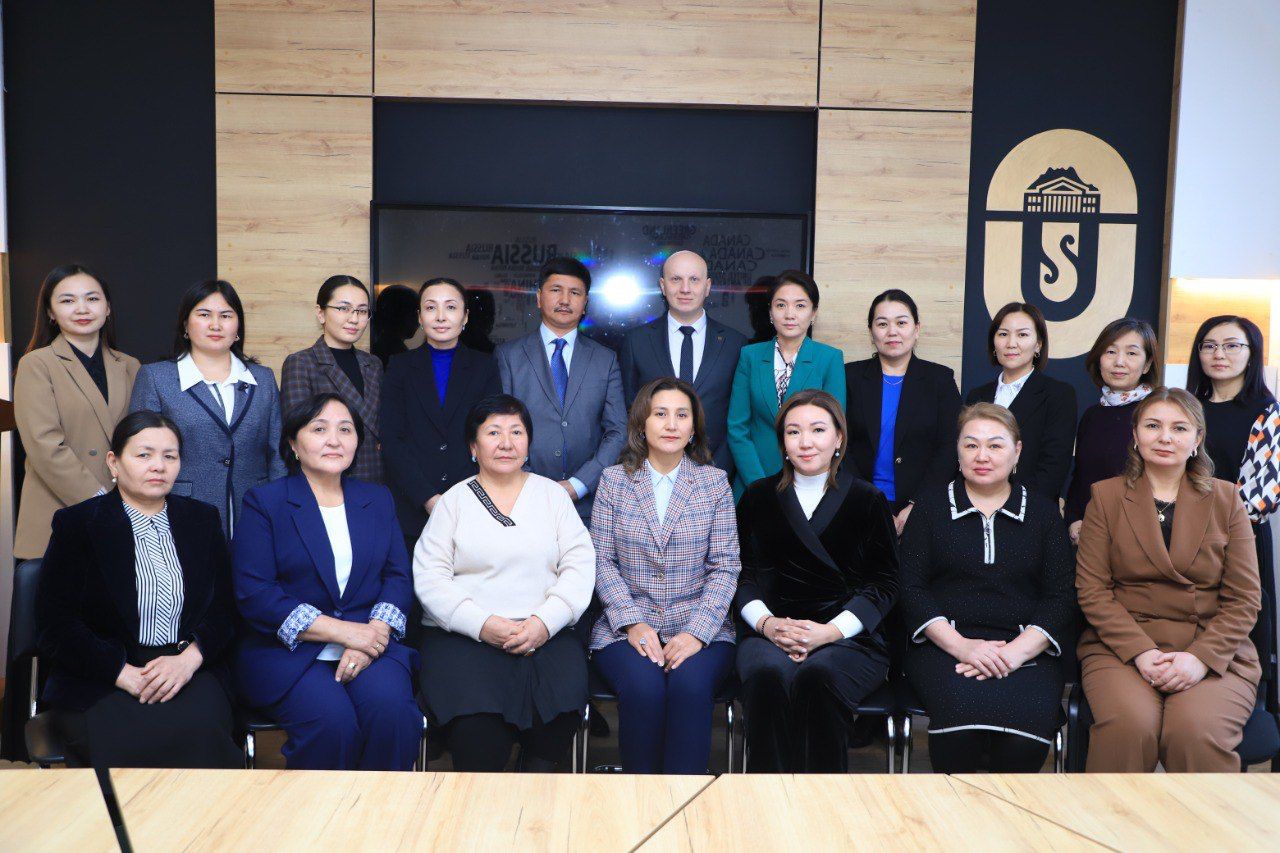 Факультет международных отношенийКонтактная информация: 723500, Кыргызстан, г. Ош, ул.  Исхака Разакова, 21г. 1-3 этаж.5.1 Структура факультетаНа факультете международных отношений ведут работу две кафедры:Кафедра международных отношений (выпускающая)Кафедра профессиональных иностранных языков (обслуживающая)5.2 Профессорско-преподавательский состав факультетаНа кафедре международных отношений трудятся: 6 кандидатов-доцентов, 2 старших           преподавателя и 2 преподавателей.На кафедре профессиональных иностранных языков трудятся: 1 кандидат-доцент, 2 старших преподавателя и 12 преподавателей.Миссия факультета Подготовка высококвалифицированных специалистов в области международных отношений и регионоведения, способных выдержать конкуренцию на мировом рынке труда и работать в современных условиях трансформации международной политики и экономики.
       Цель факультета: Обучение студентов в соответствии с современными международными требованиями и стандартами.Задачи факультета:      -Удовлетворение образовательных потребностей населения в знаниях путем подготовки кадров по языку, истории, культуре и экономике, международным отношениям и межкультурным коммуникациям арабских стран, Исламской Республики Иран, Турецкой Республики, Республики Корея и Японии.
      -Осуществление профессиональной подготовки специалистов, обладающих знаниями фундаментальных и прикладных проблем международных отношений и регионоведения, способных активно участвовать в процессе интегрирования страны в мировое пространство.
      -Создание условий для удовлетворения потребности личности в интеллектуальном, культурном и нравственном развитии.
      -Организация и проведение учебного процесса на основе новейших достижений образования и науки, внедрение инновационных методов и технических достижений.
      -Развитие у студентов навыков креативного, стратегического и информационного мышления и умения работать с современной нормативной, научной и иной информацией.
      -Развитие у студентов способности к самостоятельному развитию в условиях развития и изменения мировой экономики и политики.Одной из особенностей молодого факультета международных отношений является то, что в процессе обучения большое внимание уделяется изучению иностранных языков. В зависимости от специализации студенты факультета изучают по выбору два иностранных языка из западных и восточных языков: 5.3 Клубы для студентов Студенческий- научный клуб «Международник»Руководители: Раджапова Н.Клуб- неформальная площадка для диалога студентов на различные актуальные темы в сфере международных отношений. В рамках клуба  проходят открытые лекции, семинары и мастер-классы приглашенных специалистов в области международных отношений.Клуб «English Club»Руководители: Шадыбекова Г.Клуб был создан с целью активизировать и развивать английскую речь. Клубом предусмотрены проведение семинаров, гостевых лекций, конкурсов и других мероприятий.6. Порядок перевода, отчисления  и восстановленияПеревод, отчисление, восстановление и академический отпуск студентов осуществляются в соответствии с Положением, принятым ОшГУ. Однако с учетом продолжительности обучения в бакалавре и специфики образовательного процесса в настоящее Положение вносятся следующие дополнения:студенты 1 курса, отчисленные до начала зимней экзаменационной сессии, не восстанавливаются;Не допускается перевод студентов из других вузов в 8-м семестре для обучения в бакалавре;Перевод в ОшГУ из других вузов или восстановление производится только на основании академического аттестата соответствующего образца. Будут рассмотрены и утверждены темы исследований и научные руководители, индивидуальные планы работы магистрантов, переведенных или переведенных из других вузов.Также возможно повторное утверждение научным руководителем магистерской диссертации переведенных магистров других вузов. В этом случае надзорный орган должен дать письменное согласие на комиссию.7. Организация образования студентовОсновные принципы организации учебного процесса на основе кредитной технологии обучения1.1. Переход к организации учебного процесса на основе кредитной технологи обучения в вузе по каждому направлению (специальности) осуществляется приказом ректора на основании решения Ученого совета университета.1.2. Особенностями организации учебного процесса с использованием системы кредитов (зачетных единиц) являются:- асинхронная схема организации учебного процесса, обеспечивающая каждому студенту определенную свободу в выборе последовательности изучения отдельных учебных дисциплин образовательной программы по избранному им направлению подготовки (специальности);- личное участие каждого студента в формировании своего индивидуального учебного плана;- большая свобода в выборе студентами учебных дисциплин;возможность выбора преподавателей, обеспечивающих учебный процесс по части учебных дисциплин;- вовлечение в учебный процесс Академических советников (кураторов),консультирующих студентов по содержанию образовательной программы, помогающих им составлять свои семестровые индивидуальные учебные планы и контролирующих учебный процесс, текущую, рубежную и итоговую успеваемость студентов.1.3. Университет информирует абитуриентов и студентов об установленных в нем правилах организации учебного процесса на основе кредитной технологии.Информация о правилах организации учебного процесса предоставляется в Информационном каталоге, отражается в рекламных материалах приемной комиссии, а также размещается на сайте университета.1.4. Студенту, полностью выполнившему требования образовательной программы по избранному им направлению подготовки (специальности), и успешно прошедшему государственную итоговую аттестацию в установленном порядке, присваивается академическая степень (бакалавр или магистр в зависимости отуровня образования) или квалификация дипломированного специалиста. Одновременно с дипломом о высшем профессиональном образовании студенту-выпускнику университета выдается Приложение к диплому установленной формы.8. Обучение с использованием элементов дистанционных технологийПричинами получения разрешения на индивидуальную программу могут быть:Студент, активно занимающийся научной деятельностью;официально работающие по специальности;академическая мобильность в другие вузы и страны;Студент нуждается в лечении более месяца по состоянию здоровья и не может посещать занятия;Студент находится в отпуске по беременности и родам (до 3 лет), дородовом и послеродовом отпуске;Потеря близкого человека из-за домашних условий.Поэтому, если Студент способен самостоятельно освоить НБП с использованием элементов дистанционного обучения, для получения разрешения:Заявление о допуске к обучению по индивидуальному графику направляется на имя ректора (Приложение 1);Заявитель должен иметь медицинскую справку, копию приказа с места работы и копию трудовой книжки;Свидетельство о смерти близкого человека и т.д.;9.Основные обязанности и права студентов9.1. Обучающиеся в ОшГУ обязаны:-посещать учебные занятия и выполнять в установленные сроки все виды заданий, предусмотренных учебными планами и программами; -глубоко овладевать теоретическими знаниями, практическими навыками и современными технологиями для работы по избранной специальности; -выполнять в установленные сроки все виды заданий, предусмотренных соответствующими учебными материалами  и программами обучения; 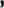  -проходить модульно-рейтинговую (по программе ИС «AVN») и итоговую аттестацию знаний в установленный срок в соответствии с учебными планами и программами и Уставом университета; -соблюдать календарный график учебного процесса, сдавать экзамены и зачеты в установленные сроки и в соответствии с расписанием; -соблюдать общепринятые нормы общественного поведения, быть корректными в отношениях с работниками университета; -постоянно стремиться к повышению общей культуры, нравственности и физическому совершенствованию; -нетерпимо относиться к недостаткам в учебно-воспитательном процессе и быту, занимать активную жизненную позицию; -бережно и аккуратно относиться к учебным и иным помещениям, оборудованию, учебным пособиям, литературе, приборам, другому имуществу ОшГУ. Без соответствующего разрешения магистрантам запрещается выносить предметы и оборудование из лабораторий, кабинетов, аудиторий, учебных, бытовых корпусов и других помещений; -нести материальную ответственность за ущерб, причиненный имуществу ОшГУ в соответствии с нормами действующего законодательства; -соблюдать требования по охране труда, правила техники безопасности и пожарной безопасности; -соблюдать требования Устава ОшГУ, настоящие правила и правила проживания в общежитиях.Права студентов                                              (Бюллетень №15 ОшГУ от 2011г. 6 пункт)1.1 Слушатели ОшГУ имеют право:-получать образование в соответствии с ГОС, обучаться в пределах этих стандартов по индивидуальным учебным планам, ускоренным курсам обучения;-бесплатно пользоваться библиотечно-информационными ресурсами, получать дополнительные (в том числе платные) образовательные услуги;-ознакомиться с результатами оценки знаний по модульно-рейтинговой системе на сайте информационной системы «AVN»;-участвовать в управлении ОшГУ в соответствии с Уставом;-свободно выражать собственные мнения и убеждения; -выбирать факультативные (необязательные для данного направления подготовки (специальности) и элективные (избираемые в обязательном порядке) курсы, предлагаемые факультетом и кафедрой;-участвовать в формировании содержания своего образования при условии соблюдения требований ГОС высшего профессионального образования. Указанное право может быть ограничено условиями договора, заключенного между студентом и физическим или юридическим лицом, оказывающим ему содействие в получении образования и последующем трудоустройстве;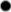 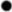 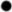 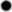 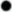 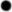 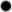 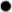 -осваивать помимо учебных дисциплин по избранным направлениям подготовки (специальностям) любые другие учебные дисциплины, преподаваемые в вузе, в порядке, предусмотренном его Уставом, а также преподаваемые в других высших учебных заведениях (по согласованию между их руководителями); -ставить перед деканом и ректором, руководителем обособленного учебного подразделения вопрос о замене преподавателей, не обеспечивающих должное качество учебного материала, нарушающих расписание занятий, иные правила организации учебно-воспитательного процесса; -участвовать в обсуждении и решении важнейших вопросов деятельности ОшГУ и его обособленных структурных подразделений, в том числе через общественные организации и органы управления; -бесплатно пользоваться услугами учебных, научных, лечебных и других подразделений вуза в порядке, установленном Уставом ОшГУ; -обучающиеся в вузе пользуются правом на социальное страхование в соответствии с законодательством КР; -принимать участие во всех видах научно-исследовательских работ, конференциях, симпозиумах; -совмещать учебу с профессиональной деятельностью и иной работой на условиях вторичной занятости; -представлять свои работы для публикации, в том числе в изданиях ОшГУ.1.2. ОшГУ создает условия, гарантирующие охрану и укрепление здоровья обучающихся. Учебная нагрузка, режим учебных и иных занятий, обеспечивающие освоение основных образовательных программ, полноценный отдых и охрану здоровья обучающихся, устанавливаются Уставом ОШГУ и настоящими Правилами в соответствии с ГОС и иными нормативами, утвержденными органами управления в образовании.1.3. Обучающиеся в вузе по очной, очно-заочной и заочной форме, выполняющие учебный план, имеют право на дополнительный оплачиваемый и неоплачиваемый отпуск по месту работы, на сокращенную рабочую неделю и на другие льготы, которые предоставляются в порядке, устанавливаемом законодательством КР.1.4. Принуждение обучающихся в ОшГУ к вступлению в общественные, общественно-политические организации (объединения), движения и партии, а также принудительное привлечение их к деятельности этих организаций и участию в агитационных кампаниях и политических акциях не допускаются. 1.5. Обучающиеся в ОшГУ имеют право на свободное посещение мероприятий, не предусмотренных учебным планом. 1.6. Обучающиеся в ОшГУ имеют право на перевод в другое образовательное учреждение, реализующее образовательную программу соответствующего уровня, при согласии этого образовательного учреждения и успешном прохождении ими аттестации.10.Положение о студенческом омбудсмене ОшГУПрава граждан в сфере образования указаны в Конституции Кыргызстана, Законе об образовании, в уставах и положениях вузов. Прежде всего, можно обратиться к администрации вуза, к омбудсмену. Аппарат омбудсмена Ошского государственного университета создан 10 декабря 2007 года. Аппарат омбудсмена ОшГУ является подструктурой департамента по воспитанию.Цель аппарата омбудсмена:обеспечить конституционное, академическое право и свободу обучающихся ОшГУ;правовое просвещение студентов и магистрантов;воспитывать к строгому соблюдению и выполнению закона;проводить правовые мониторинги в университете;помогать в развитии процесса образования в ОшГУ;во время сессии бороться и противостоять взяточничеству;Омбудсмен ОШГУ ведет свою деятельность в рамках Конституции Кыргызской Республики, Положении об омбудсмене КР, международной декларации «Защита прав и свободы человека», основ концепции о молодежной политики КР, Закону об образовании, Уставу ОШГУ и выше указанному положению.11. Информация для студентов11.1 Информационная система AVNДостоверную информацию можно получить из информационной системы ОшГУ «AVN». Ее структура следующая: Информационная система «AVN»Общие положенияВ ОшГУ ИС «AVN» действует с целью организации и развития работы приемной комиссии, деканата, кафедры, учебной части, студенческого и преподавательского отдела кадров, автоматизация отдела экономики и бухгалтерии, ввести ясность для студентов и общества.С помощью ИС «AVN» можно создавать, смотреть, сохранять, копировать, архивировать и печатать следующие документы:Штатное расписание;Анкетные Данные студентов, преподавателей и сотрудников;Личные карточки преподавателей и сотрудников, учебные карточки студентов;Учебные планы и расписание группы на семестр;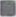 Учебные нагрузки и отчеты кафедр;Отчет о Движении студентов (регистрация, восстановление, перевод, отчисление и др.);Отчеты о контингенте студентов (специальность, группы, гражданство, национальность, возраст и др.);Список студентов с академическими задолженностями и их задолженностей;Отчет об успеваемости - студентов и ведомости групп (балльные журналы);Зачетно-экзаменационные листы (оплата за обучение, индивидуальные графики связанные с академической разницей);Форму определения академической разницы;Сумма оплаты за обучение (в прейскуранте учитываются оплата за полугодие и за год);Отчеты оплаты за обучение (по группе, Дате).В ИС «AVN» можно производить поиск анкетных данных и учебных карточек, оплату за обучение В ИС «AVN» можно выдавать и регистрировать экзаменационные листы, экзаменационные листы для ЛАЗ,справки, а при регистрации экзаменационных листов для ЛАЗ и оплаты можно использовать сканирование штрих-кода.По решению Ученого Совета ОшГУ (заседания ректората) в ИС «AVN» можно вводить изменения.Структура ИС «AVN» состоит из следующих программ, не зависящих друг от друга:Эти программы защищены специальными паролями и соответствующие изменения производится только по разрешению руководства.Права пользователей ИС «AVN»:Пользователями ИС «AVN» считаются преподаватели и сотрудники вуза, студенты, магистранты и их родители.Пользователи могут ознакомиться с указанными ниже разделами и соответствующей информацией на сайте http://avn.osu или http://avn.oshsu.kg:12  Академическая мобильностьАкадемическая мобильность – это перемещение обучающихся или преподавателей-исследователей на определенный академический период, как правило, семестр или учебный год, в другое высшее учебное заведение (внутри страны или за рубеж) для обучения или проведения исследований, с обязательным перезачетом в установленном порядке освоенных образовательных программ в виде кредитов в своем вузе.На данный момент ОшГУ заключил договора с 172 университетами из 32 стран, ведет сотрудничество с более 50 международными организациями, банками, компаниями и интеграционными объединениями, обучаются 3514 иностранных студентов. Каждый год более 300 преподавателей и 500 студентов, ординаторов и магистрантов обучаются определенный академический период ( семестр или учебный год) в ВУЗах  других стран по программам академической мобильности.Контакты: отдел международных отношений ОшГУ, ул.Ленина, 331,гл.корпус, 130 каб. Телефоны: +996322220487. Факс:+996322220997Заведующий: Амиралиев Семетей Манасович(0772457119)Электронный адрес: www.oshsu.kg/международныесвязи13. Библиотека- Чтобы зарегистрироваться в библиотеку нужен паспорт.Подробную информацию можно получить в деканате и в библиотеке факультета.Директор библиотеки- Мамбетова Сайраш СатындиевнаКонтакты: +996 871787Mambetova-1958@mail.ru                                          14.ОбщежитияС 2018-2019 гг. механизм приема обучающихся в общежития автоматизирован. Магистранты, прибывшие с дальних районов должны пройти флюорографию и взять разрешение на проживание в общежитии в главном корпусе, 121 кабинет.Следует учесть: комнаты выдаются преимущественно магистрантам с дальних районов.Координатор по общежитиям-Айжан СКонтакты:0706686779, 219 каб, гл. корпус.                                                 15.Дополнительная информацияАкадемический календарь  - календарь проведения учебных и контрольных мероприятий,        профессиональных практик в течение учебного года с указанием дней отдыха (каникул и праздников).Онлайн- анкетированиеАнкетирование проводится на всех факультетах и колледжах университета в целях оценки качества обучения за прошлый семестр. Вопросы составлены органами студенческого самоуправления и учебно-информационным департаментом. Педагогическая работа преподавателей оценивается студентами по 5-бальной системе и проводится в центрах независимого тестирования. При анкетировании сохраняется анонимность анкетируемого.Если нужна медицинская помощьПри необходимости медицинской помощи можно обратиться в медпункт университета. Обслуживание бесплатно.Врач: Конобаев НематАдрес:ул. Курманжан-Датка,285.тел. 0772 91 96 64.Медицинская клиника ОшГУ: предлагаются услуги терапевта, невролога, гематолога, лора, пульмонолога, эндокринолога, кардиолога, окулиста, уролога, ревматолога, гинеколога. Обследование платное (предусмотрены льготы для служащих и студентов)Директор: Калматов РоманАдрес: ул.Водозаборная,215. Тел.0770 45 06 54Разносторонняя деятельность студентовПредседатель молодежного комитета-Алтынбек у.МуратбекКонтакты: гл.корпус,228 каб. Тел.0554 50 04 54, 0776 76 07 16Разносторонняя деятельность студентов16.Дополнительные услуги17.Расположение корпусовФАКУЛЬТЕТ МЕЖДУНАРОДНЫХ ОТНОШЕНИЙСодержаниеОбращение ректора4Введение. Миссия ОшГУ4Информация об университете5Администрация ОшГУ5Структуры ОшГУ для студентовФакультет международных отношений6Порядок перевода, отчисления и восстановления7Организация образования студентов8Обучение с использованием элементов дистанционных технологий8Основные права и обязанности студентов9Положение о студенческом омбудсмене ОшГУ11 Информация для студентов1112           Академическая мобильность1313.          Библиотека1314.          Общежития1315.          Дополнительная информация1316.         Дополнительные услуги1417.          Расположение корпусов1518.         Необходимые сайты 16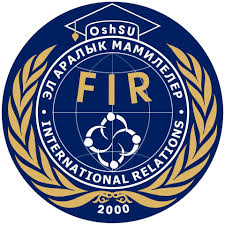 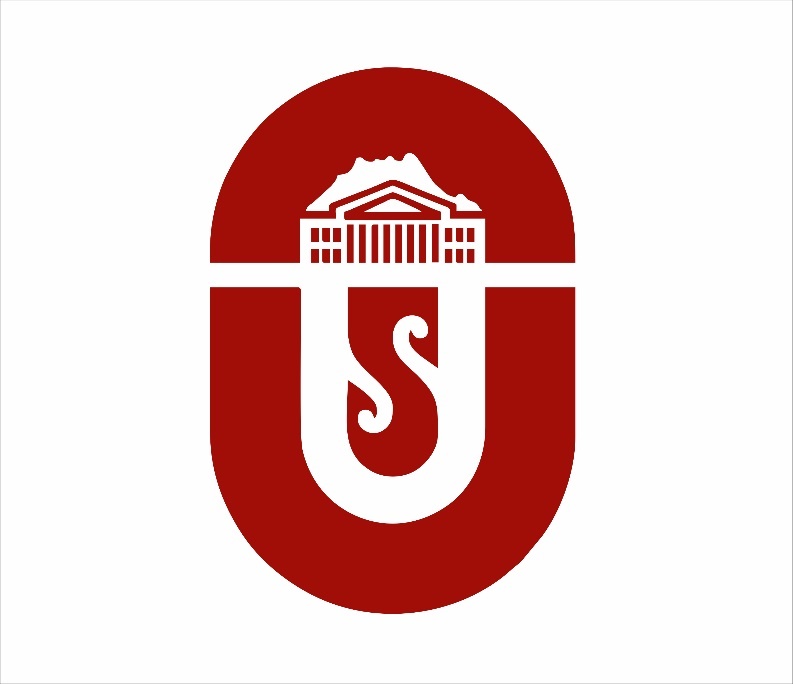 19 факультетов1 Высшая школа международных образовательных программ2 института6 колледжей1 научно-исследовательский институт1 академия4 школы-гимназии1 лицей1 центр начального образования1 медицинская клиника1 учебный центр22 международных центра11 общежитийПансионат «Умут» на берегу Иссык-КуляЦентр отдыха на берегу реки Ак-БуураСтуденческий профилакторий57 научных лабораторий10 центров независимого тестирования7 центров дистанционного образования3 спорткомплекса закрытого типа 5 спорткомплексов открытого типаМалые и стандартные футбольные поляСовременный теннисный кортДействуют федерации по 18 видам спортаДолжностьФИОНомер телефонаРекторКожобеков Кудайберди Гапаралиевич0(3222) 7-22-73(приемн.)Проректор по научной работеАрапбаев Русланбек Нурмаматович0(3222) 7-08-28Проректор по учебной работе Омуров Нурлан Кубатович 0(3222) 7-08-77Отдел науки/ журнал «Вестник ОшГУ»0322270828ул. Ленина 331Канцелярия 0779 23-01-71ул. Ленина 331Библиотека 03222 2-22-73,ул. Ленина 331Центр карьеры0559 80-18-80ул. Ленина 331Департамент международных связей03222 7 09 97г. Ош, ул. Ленина, Кыргызско-Европейский факультет, 203-каб.Направление Срок  обучения Международные отношения (530800) – Бакалавриат (очная форма обучения)4 годаМеждународные отношения (530800)- Магистратура (очная форма обучения)годаАнглийский язык Корейский языкФранцузский языкКитайский язык Немецкий язык Венгерский языкЯпонский язык Номера Название программНазвание программAVN 1Название специальностей и академических групп и их измененийНазвание специальностей и академических групп и их измененийAVN 2Анкетные данные студентов с последующими изменениямиАнкетные данные студентов с последующими изменениямиAVN ЗРегистрация экзаменационных листов и ЛАЗРегистрация экзаменационных листов и ЛАЗAVN 4Анкетные данные ППС и учебно — вспомогательного  персонала с изменениямиАнкетные данные ППС и учебно — вспомогательного  персонала с изменениямиAVN 5Прейскурант	стоимости	обучения	студентов контрактниковПрейскурант	стоимости	обучения	студентов контрактниковAVN 6Расчет часов и распределение учебной нагрузки кафедрРасчет часов и распределение учебной нагрузки кафедрAVN 7Составление штатного расписания и измененийСоставление штатного расписания и измененийAVN 8Учет передвижений ППС и УВПУчет передвижений ППС и УВПAVN 9Учет передвижений студентовУчет передвижений студентовAVN 10Учет внесенных оплат студентовУчет внесенных оплат студентовAVN 11Содержание типовых и рабочих учебных планов по специальностям с расчетом измененийСодержание типовых и рабочих учебных планов по специальностям с расчетом измененийAVN 12Учет успеваемости студентов по видам формы обучений студентов ( журнал по баллам)Учет успеваемости студентов по видам формы обучений студентов ( журнал по баллам)AVN 13Учет успеваемости студентов очного отделения по дисциплинамУчет успеваемости студентов очного отделения по дисциплинамAVN 14Учет успеваемости студентов заочного отделения по дисциплинамУчет успеваемости студентов заочного отделения по дисциплинамAVN 15Фамильная регистрация успеваемости студента очного отделенияФамильная регистрация успеваемости студента очного отделенияAVN 16Фамильная регистрация успеваемости студента заочного отделенияФамильная регистрация успеваемости студента заочного отделенияAVN 17Управление базы и присвоения пре имущества объектамУправление базы и присвоения пре имущества объектамAVN 18Изучение экзаменационных листов в ходе ЛАЗа студентов очного отделенияИзучение экзаменационных листов в ходе ЛАЗа студентов очного отделенияAVN 19Изучение экзаменационных листов в ходе ЛАЗа дентов заочного отделенияИзучение экзаменационных листов в ходе ЛАЗа дентов заочного отделенияAVN 20Управление регистраций программ и таблиц ИС «AVN»Управление регистраций программ и таблиц ИС «AVN»AVN 21Регистрация экзаменационных листовРегистрация экзаменационных листовAVN 22Перерегистрация при переводеПеререгистрация при переводеAVN 23Учет научной деятельности ППС и УВПУчет научной деятельности ППС и УВПAVN 24Учет выданных справокУчет выданных справокAVN 25Анкетные данныеAVN 26Резервная архивизация базыРезервная архивизация базыAVN 27Расписание и организация проверокРасписание и организация проверокAVN 28Заполнение	преподавателями	электронных экзаменационных листовЗаполнение	преподавателями	электронных экзаменационных листовAVN 29График учебного процессаГрафик учебного процессаAVN 30Учет посещаемости студентовУчет посещаемости студентовAVN 31Список старост академических группСписок старост академических группAVN 32Регистрация индивидуальных учебных	планов студентовРегистрация индивидуальных учебных	планов студентовAVN 33Регистрация студентов по курсам и предметамРегистрация студентов по курсам и предметамЦентры развития студентовЦентры развития студентовЦентры развития студентовЦентры развития студентов№Название Руководитель Адрес, телефон1Студенческая газета «Нур»Маматжанов МелисГл.корпус,219Тел:0772 12 78 122Телестудия «Умут»Приев ТоктогулГл.корпус,219Тел:0556 25 08 893«Академия талантов» и «Студенческий театр» имени Р.АбдыкадыроваЖалалов ЭламанГл.корпус,219аТел:0779 36 39 384Эстрадная группа «Жаштык»Мойдунов ЖенишФак-т ИскусствТел:0558 40 09 285Команда «Энактус»Камалов ЭрланГл.корпус,130Тел:0552 75 07 056Фольклорная группа «Умут»Эгемберди ТалиповИскусствоТел: 0552 11 23 417Фольклорный ансамбль « Салтанат»Бекболот АбдувалиевФак-т ИскусствТел:0772 86 47 168Тренажерный залТренер- Жыргал АкуновТел: 0557 87 58 569Другие секции Нурматов Курсант№2 корпус1Справки и выписки оценок. выдаваемых деканатамиБесплатно2Справки выдаваемые администрацией ОшГУ. в том числе Ф — 26 (о. к.), Удостоверение для выпускников (спец. часть)БесплатноЗ4Академическая справка в установленной формеВнутренние переводы. 1 бланка — 45 с. 2 бланки — 70 с.5Восстановление  450 с.6ОшГУПереводы из других вузов в ОшГУПереводы в другие вузы из ОшГУ800 с.бесплатно7Восстановление отчисленных студентов бюджетного отделения по собственному желанию или из- за академических задолженностейОплачиваются бюджетные расходы8Восстановление отчисленного студента имевшего академическую справку по состоянию здоровья (в течении срока)Бесплатно9За выдачу зачетных книжек. студенческих и читательских билетовБесплатно10За выдачу экзаменационных листов для ликвидации академических ЗадолженностейБесплатно11За каждую разницу в учебном плане при переводе и восстановлении:ЭкзаменПрактикаГос. ЭкзаменПо кредитнымтехнологиям№ФакультетыАдрес Факультет кыргызской филологии и журналистикиПр.Масалиева, 91а Факультет русской филологии          Пр.Масалиева, 91аФакультет иностранных языков                                Ул.Курманжан Датка , 250Факультет педагогики и физкультурыПр.Масалиева, 91аФакультет искусства                            Ул. Монуева, 49Факультет математики и информационных технологий Ул. Ленина, 331Факультет бизнеса и менеджмента            Ул. Кыргызстана, 138Медицинский факультет Ул. Ж. Мамытова ОрдинатураУл. Ж. МамытоваФакультет международной медициныУл. Ж. МамытоваИсторический факультетУл. И. Раззакова , 21Юридический факультетУл. И. Раззакова , 21Физико-технический факультет                               Ул. Ленина, 333Кыргызко-Европейский факультет Ул. Ленина, 333Академия ITУл. Ленина, 333Факультет Естествознания и географии                Ул. Н.Исанова, 77Факльтет теологии                                    Ул. Н.Исанова, 77Факультет международных отношений            Ул. Монуева, 49Кыргызско- китайский факультет Ул. Масалиева, 48 БКино академияУл. А.Бөрүбай уулу,4Институт развития преподавателейУл. А.Бөрүбай уулу,4Центр подготовки в ВУЗыУл. А.Бөрүбай уулу,4Гуманитарный институт АрашанГ.БишкекИнститут непрерывного образования  Пр.Масалиева, 91аМедицинский колледжУл. Н.Исанова,77Узгенский медицинский колледж                             Г.Узген, ул. Манас,  215Финансово-юридический колледж                                   Ул. Шакирова, 271аНеобходимые сайтыНеобходимые сайтыhttp://www.oshsu.kgСайт ОшГуoshsu.@oshsu.kg Электронная почта ОшГУhttp://ibooks.oshsu.kgЭлектронная библиотекаhttp://mediacentre.oshsu.kgСайт медиа центраhttp://avn.oshsu.kgСистема “AVN” http://de.oshsu.kg Дистанционное обучение